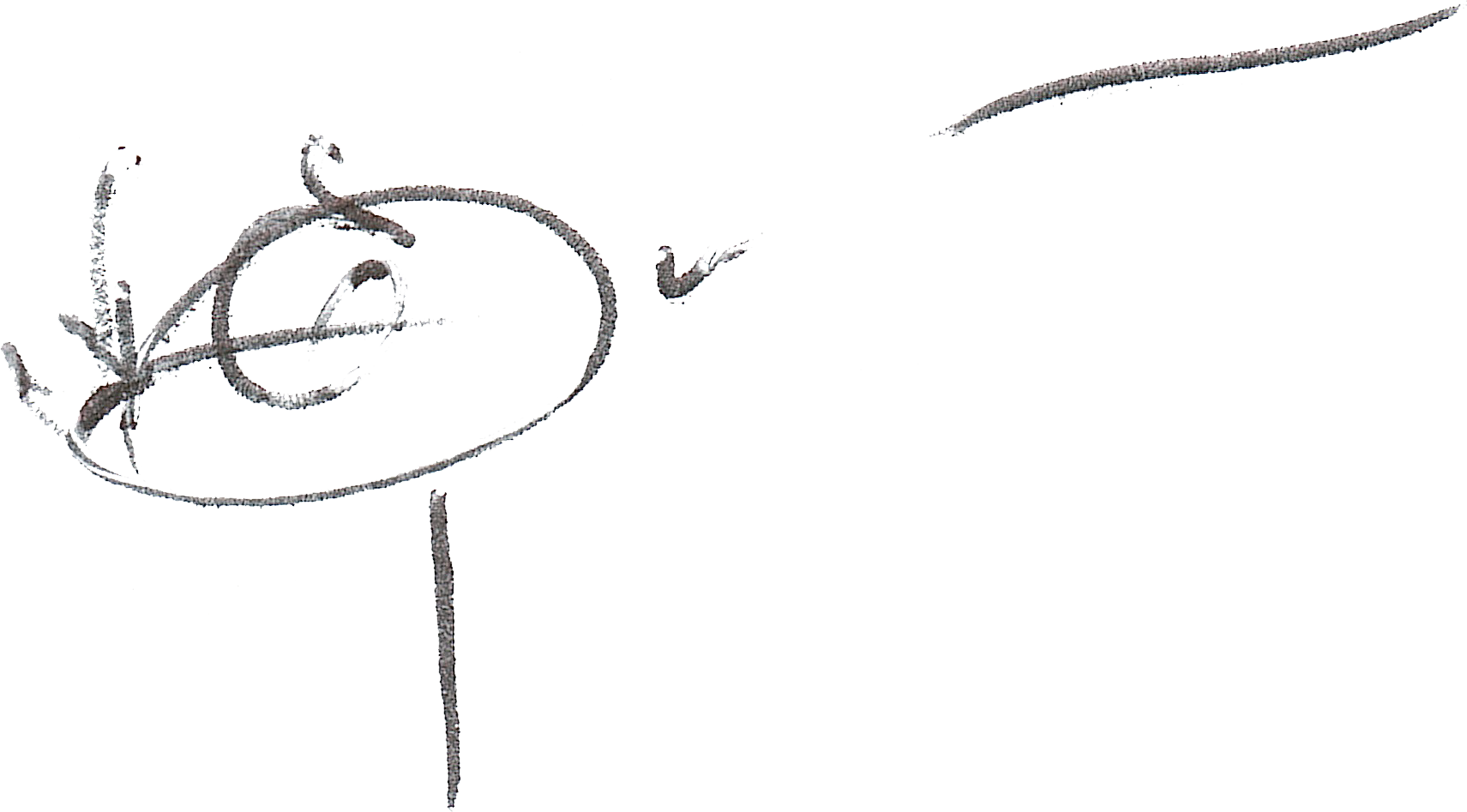 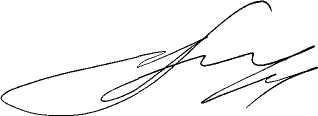 ДУМА ВЕСЬЕГОНСКОГО МУНИЦИПАЛЬНОГО ОКРУГАТВЕРСКОЙ ОБЛАСТИРЕШЕНИЕг.Весьегонск24.07.2023                                                                                                                               № 311О внесении изменений в решение ДумыВесьегонского муниципального округаот 21.07.2020  № 124ДУМА ВЕСЬЕГОНСКОГО МУНИЦИПАЛЬНОГО ОКРУГАРЕШИЛА:1.Внести в  Правила благоустройства территории Весьегонского муниципального округа Тверской области, утвержденные решением Думы Весьегонского муниципального округа 21.07.2020  № 124 следующие изменения:1.1. Пункт 5.5.5 раздела V. Требования по содержанию зданий, строений, сооружений изложить в следующей редакции:« 5.5.5 в течение 1 суток с момента обнаружения удалить с здания, строения, сооружения надписи, рисунки, графические изображения, объявления, плакаты, иные информационные материалы. Ремонт должен проводиться не реже одного раза в три года. Конструктивные элементы и отделка фасадов подлежат восстановлению по мере их нормального износа или при возникновении обстоятельств их внезапного повреждения (аварии, стихийные бедствия, пожар и т.д.) в течение двух месяцев со дня прекращения действия данных обстоятельств».2.Опубликовать настоящее решение в газете «Весьегонская жизнь».3.Настоящее решение вступает в силу после его официального опубликования.Председатель Думы Весьегонскогомуниципального округа                                                                                          А.С. ЕрмошинГлава Весьегонского муниципального округа                                                                                          А.В. Пашуков